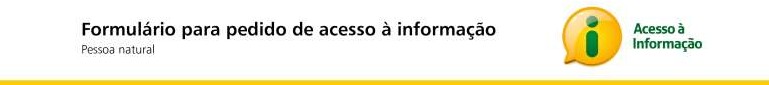  Dados do requerente - obrigatórios		 Nome: 	CPF:  	Endereço físico:Cidade: 		Estado:  	CEP:  	Endereço eletrônico (e-mail): Dados do requerente – não obrigatórios	ATENÇÃO: Os dados não obrigatórios serão utilizados apenas de forma agregada e para fins estatísticos.Telefone (DDD + número):	(	)  	(	)  	Endereço eletrônico (e-mail):  	 Sexo:	Masculino 	Feminino Data de nascimento: 	/ 	/ 	Escolaridade (completa)Ocupação principal Especificação do pedido de acesso à informação	 Órgão/Entidade Destinatário(a) do Pedido:Forma preferencial de recebimento da resposta:Especificação do pedido: Sem instrução formal Ensino fundamental Ensino Médio Ensino superior Pós-graduação Mestrado/Doutorado Empregado - setor privado Profis. Liberal/autônomo Empresário/empreendedor Jornalista Pesquisador Servidor público federal Estudante Professor Servidor público estadual Membro de partido político Membro de ONG nacional Servidor público municipal Representante de sindicato Membro de ONG internacional Membro de ONG internacional Outras Nenhuma Correspondência eletrônica (e- mail) Correspondência física (com custo)Buscar/Consultar pessoalmente